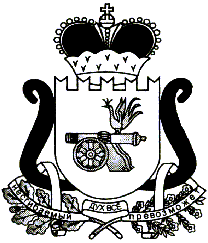 АДМИНИСТРАЦИЯ   МУНИЦИПАЛЬНОГО ОБРАЗОВАНИЯ«ЕЛЬНИНСКИЙ  РАЙОН» СМОЛЕНСКОЙ ОБЛАСТИП О С Т А Н О В Л Е Н И Е от 28.12.2018  №  834г. ЕльняОб утверждении муниципальной программы «Обеспечение жильем молодых семей муниципального образования «Ельнинский район» Смоленской области» в новой редакции Администрация муниципального образования «Ельнинский район» Смоленской областип о с т а н о в л я е т:1. Утвердить муниципальную программу «Обеспечение жильем молодых семей муниципального образования «Ельнинский район» Смоленской области» в новой редакции.2. Признать утратившими силу:- постановление Администрации муниципального образования «Ельнинский район» Смоленской области от 12.12.2013 № 755 «Об утверждении муниципальной программы «Обеспечение жильем молодых семей муниципального образования «Ельнинский район» Смоленской области на 2014-2020 годы»;- постановление Администрации муниципального образования «Ельнинский район» Смоленской области от 27.06.2014 № 488 «О внесении изменений в муниципальную программу «Обеспечение жильем молодых семей муниципального образования «Ельнинский район» Смоленской области на 2014-2020 годы»;- постановление Администрации муниципального образования «Ельнинский район» Смоленской области от 24.07.2014 № 545 «О внесении изменений в муниципальную программу «Обеспечение жильем молодых семей муниципального образования «Ельнинский район» Смоленской области на 2014-2020 годы»; - постановление Администрации муниципального образования «Ельнинский район» Смоленской области от 16.10.2014 № 688 «О внесении изменений в муниципальную программу «Обеспечение жильем молодых семей муниципального образования «Ельнинский район» Смоленской области на 2014-2020 годы»; - постановление Администрации муниципального образования «Ельнинский район» Смоленской области от 19.12.2014 № 834 «О внесении изменений в муниципальную программу «Обеспечение жильем молодых семей муниципального образования «Ельнинский район» Смоленской области на 2014-2020 годы»; - постановление Администрации муниципального образования «Ельнинский район» Смоленской области от 25.05.2015 № 221 «О внесении изменений в муниципальную программу «Обеспечение жильем молодых семей муниципального образования «Ельнинский район» Смоленской области на 2014-2020 годы»; - постановление Администрации муниципального образования «Ельнинский район» Смоленской области от 24.07.2015 № 273 «О внесении изменений в муниципальную программу «Обеспечение жильем молодых семей муниципального образования «Ельнинский район» Смоленской области на 2014-2020 годы»; - постановление Администрации муниципального образования «Ельнинский район» Смоленской области от 25.11.2015 № 481 «О внесении изменений в муниципальную программу «Обеспечение жильем молодых семей муниципального образования «Ельнинский район» Смоленской области на 2014-2020 годы»; - постановление Администрации муниципального образования «Ельнинский район» Смоленской области от 14.12.2015 № 565 «О внесении изменений в муниципальную программу «Обеспечение жильем молодых семей муниципального образования «Ельнинский район» Смоленской области на 2014-2020 годы»; - постановление Администрации муниципального образования «Ельнинский район» Смоленской области от 08.02.2016 № 92 «О внесении изменений в муниципальную программу «Обеспечение жильем молодых семей муниципального образования «Ельнинский район» Смоленской области на 2014-2020 годы»;- постановление Администрации муниципального образования «Ельнинский район» Смоленской области от 08.12.2016 № 1201 «О внесении изменений в муниципальную программу «Обеспечение жильем молодых семей муниципального образования «Ельнинский район» Смоленской области на 2014-2020 годы»;- постановление Администрации муниципального образования «Ельнинский район» Смоленской области от 28.09.2017 № 675 «О внесении изменений в муниципальную программу «Обеспечение жильем молодых семей муниципального образования «Ельнинский район» Смоленской области на 2014-2020 годы»;- постановление Администрации муниципального образования «Ельнинский район» Смоленской области от 02.03.2018 № 183 «О внесении изменений в муниципальную программу «Обеспечение жильем молодых семей муниципального образования «Ельнинский район» Смоленской области на 2014-2020 годы»;- постановление Администрации муниципального образования «Ельнинский район» Смоленской области от 30.10.2018 № 711 «О внесении изменений в муниципальную программу «Обеспечение жильем молодых семей муниципального образования «Ельнинский район» Смоленской области на 2014-2020 годы».3. Контроль за исполнением настоящего постановления возложить на заместителя Главы муниципального образования «Ельнинский район» Смоленской области В.И. Юркова.Глава муниципального образования «Ельнинский район» Смоленской области 		                     Н.Д. МищенковУТВЕРЖДЕНАпостановлением Администрациимуниципального образования«Ельнинский район»Смоленской областиот _________2018 №_______МУНИЦИПАЛЬНАЯ ПРОГРАММА«Обеспечение жильем молодых семей муниципального образования «Ельнинский район» Смоленской области» Ельня 2018ПАСПОРТмуниципальной программы Ельнинского района Смоленской области«Обеспечение жильем молодых семей муниципального образования «Ельнинский район» Смоленской области» Общая характеристика социально-экономической сферы реализации муниципальной программыРазработка Программы вызвана необходимостью оказания органами местного самоуправления муниципального образования «Ельнинский 
район» Смоленской области (далее – «Ельнинский район») поддержки 
молодым семьям в решении жилищной проблемы, поскольку в настоящее 
время на территории Ельнинского района продолжает усиливаться тенденция роста численности молодых семей, не имеющих собственного жилья, и основным фактором, препятствующим улучшению жилищных условий, является достаточно высокая рыночная стоимость жилья.Жилищная неустроенность семей крайне неблагоприятным образом сказывается на создании и укреплении института семьи, что, в свою очередь, влечет за собой усугубление демографической ситуации как на территории Ельнинского района, так и в Смоленской области в целом.Неразрешимая жилищная проблема является одной из основных причин расторжения браков и отказа молодых людей от создания семьи, что приводит к снижению темпов роста рождаемости.Одной из основных причин расторжения браков является отсутствие у супругов отдельного благоустроенного жилья и, самое главное, перспектив его приобретения, что влечет невозможность планирования развития семьи, в том числе рождения детей. Это подтверждают результаты социологических опросов, среди причин, по которым молодые семьи не торопятся с рождением детей, на первом месте стоит отсутствие перспектив на приобретение жилья. Средняя продолжительность брака у разведенной молодежи до 35 лет-3,1 года. Жилищные проблемы оказывают негативное воздействие и на другие аспекты социального состояния молодежной среды, в том числе здоровье, образование, уровень преступности и другие.Реализация системы мероприятий Программы обеспечения жильем молодых семей позволит уменьшить количество разводов, повысить уровень рождаемости, что, в свою очередь, позволит снизить социальную напряженность и улучшит демографическую ситуацию.Накопленный опыт использования программно-целевого метода для осуществления мер по улучшению жилищных условий молодых семей, а также социально-экономическая и демографическая ситуация в районе подтверждают целесообразность и необходимость продолжения работы по улучшению жилищных условий молодых семей в рамках Программы.При реализации мероприятий долгосрочной муниципальной целевой программы «Обеспечение жильем молодых семей» в период с 2006 по 2012 годы норматив расчетной (средней) стоимости жилья увеличился в 2,7 раза (с 8 560 рублей до 23 500 рублей), что существенно повлияло на размер предоставляемой социальной выплаты. Так, в 2006 году средний размер социальной выплаты на семью из трех человек составлял 184 896 рублей, а в 2013 году размер социальной выплаты на семью из трех человек составил 380 700 рублей (в 2018 году – 491 400 рублей). За последние годы увеличилась доля семей, имеющих двух и более детей, что также существенно влияет на увеличение размера предоставляемой социальной выплаты.За период реализации долгосрочной муниципальной целевой программы «Обеспечение жильем молодых семей» с 2006 по 2012 годы были обеспечены жильем 30 семей (с 2013 по 2017 годы – 18 семей). По состоянию на 01 декабря 2018 года в списке участников Программы состоит 50 семей. Таким образом, за 2006 - 2017 годы незначительно удалось снизить количество молодых семей, нуждающихся в жилом помещении, учитывая тот факт, что в органы местного самоуправления муниципальных образований Ельнинского района продолжают поступать заявления от молодых семей, не имеющих собственного жилья и желающих получить социальную поддержку от государства. Приоритеты муниципальной политики в сфере реализации муниципальной программы, цели, целевые показатели, описание ожидаемых конечных результатов, сроки и этапы реализации муниципальной программыВ текущих условиях, когда практически все кредитные организации установили минимальный размер первоначального взноса не менее 30 процентов стоимости жилья, основными факторами, сдерживающими использование заемных средств для приобретения или строительства жилья, являются отсутствие у значительного числа граждан средств для уплаты первоначального взноса по жилищному или ипотечному жилищному кредиту, а также высокая процентная ставка за использование кредитных средств.Как правило, молодые семьи не могут получить доступ на рынок жилья без бюджетной поддержки. Даже имея достаточный уровень дохода для получения ипотечного жилищного кредита, они не могут уплатить первоначальный взнос при получении кредита. Молодые семьи в основном являются приобретателями первого в своей жизни жилья, а значит, не имеют в собственности жилого помещения, которое можно было бы использовать в качестве обеспечения уплаты первоначального взноса при получении ипотечного жилищного кредита или займа. К тому же, как правило, они еще не имеют возможности накопить на эти цели необходимые средства. Однако такая категория населения имеет хорошие перспективы роста заработной платы по мере повышения квалификации, и государственная помощь в предоставлении средств на уплату первоначального взноса при получении ипотечных жилищных кредитов или займов будет являться для них хорошим стимулом дальнейшего профессионального роста.Поддержка молодых семей при решении жилищной проблемы станет основой стабильных условий жизни для этой наиболее активной части населения, повлияет на улучшение демографической ситуации в стране. Возможность решения жилищной проблемы, в том числе с привлечением средств ипотечного жилищного кредита или займа, создаст для молодежи стимул к повышению качества трудовой деятельности, уровня квалификации в целях роста заработной платы. Решение жилищной проблемы молодых граждан позволит сформировать экономически активный слой населения.Необходимость ускоренного обеспечения жильем молодых семей, а также активного использования возможностей ипотечного жилищного кредитования для достижения этих целей определяет целесообразность использования программно-целевого метода для решения указанных проблем, поскольку они:- входят в число приоритетов для формирования государственных программ, а их решение позволяет обеспечить возможность для улучшения жилищных условий и качества жизни наиболее активной части населения;- не могут быть решены без участия областного бюджета;- не могут быть решены в пределах одного финансового года и требуют значительных бюджетных расходов в течение нескольких лет;- носят комплексный характер, а их решение окажет существенное положительное влияние на социальное благополучие общества, общее развитие и рост производства.  Таким образом, социальная значимость проблемы оказания молодым семьям помощи со стороны государства в решении жилищного вопроса обусловливает необходимость ее решения.Программа направлена на реализацию одного из приоритетных направлений национального проекта «Доступное и комфортное жилье – гражданам России», который предполагает формирование системы оказания государственной поддержки определенным категориям граждан в приобретении жилья или строительстве индивидуального жилого дома.Цель Программы – поддержка органами местного самоуправления муниципального образования «Ельнинский район» Смоленской области молодых семей, проживающих на территории Ельнинского района и признанных в установленном порядке нуждающимися в улучшении жилищных условий, в решении жилищной проблемы.Задачами Программы являются:- предоставление молодым семьям социальных выплат на приобретение жилого помещения или создание объекта индивидуального жилищного строительства;- создание на территории муниципального образования «Ельнинский район» Смоленской области условий для привлечения молодыми семьями собственных средств, дополнительных финансовых средств банков и других организаций, предоставляющих ипотечные жилищные кредиты и займы на приобретение жилья или строительство индивидуального жилого дома.Целевым показателем Программы является количество молодых семей, улучшивших жилищные условия за счет использования средств бюджета муниципального образования.В результате выполнения мероприятий Программы предполагается приобретение жилья к 2024 году 50 молодыми семьями, в том числе:в 2018 году - 4 молодых семьи;в 2019 году - 7 молодых семей;в 2020 году - 7 молодых семьи;в 2021 году - 8 молодых семей;в 2022 году - 8 молодых семей;в 2023 году - 8 молодых семей;в 2024 году - 8 молодых семей.Сведения о целевых показателях реализации муниципальной Программы отражены в приложении № 1.Ожидаемые конечные результаты реализации Программы:- успешное выполнение мероприятий Программы позволит:обеспечить жильем 50 молодых семей; создать условия для повышения уровня обеспеченности жильем молодых семей; привлечь в жилищную сферу дополнительные финансовые средства кредитных и других организаций, предоставляющих жилищные кредиты и займы, в том числе ипотечные, а также собственные средства граждан; укрепить семейные отношения и снизить социальную напряженность в обществе; улучшить демографическую ситуацию в стране;оказать содействие развитию системы ипотечного жилищного кредитования.Сроки реализации Программы: 2018-2024 годы. Предусматривается 
2 этапа реализации Программы: 1 этап – 2018-2021 годы;2 этап – прогнозный, 2022-2024 годы. Обобщенная характеристика основных мероприятий 
муниципальной программыМероприятия Программы:1. Нормативно-правовое обеспечение реализации Программы1.1. Разработка муниципальных правовых актов, связанных с механизмом реализации Программы.2. Финансовое обеспечение реализации ПрограммыОсновное мероприятие 2. Оказание мер социальной поддержки отдельным категориям граждан2.1. Предоставление молодым семьям социальных выплат на приобретение жилого помещения или создание объекта индивидуального жилищного строительства. 2.2. Привлечение дополнительных финансовых средств на приобретение молодыми семьями жилого помещения или создание объекта индивидуального жилищного строительства.3. Организационно-информационное обеспечение Программы    3.1. Организация учета молодых семей, участвующих в Программе.3.2. Формирование и утверждение списков молодых семей для участия в Программе.3.3. Выдача свидетельств на получение социальной выплаты на приобретение жилого помещения или создание объекта индивидуального жилищного строительства.   Обоснование ресурсного обеспечения 
муниципальной программы Мероприятия Программы реализуются за счет средств федерального и областного бюджетов, бюджета муниципального образования и привлекаемых средств.Общий объем финансирования Программы составляет 7 801,9 тыс. рублей, в том числе по годам:в 2018 году – 7 333,9 тыс. рублей;в 2019 году – 468,0 тыс. рублей;из них средства местного бюджета – 826,8 тыс. рублей, в том числе по годам:2018 год – 358,8 тыс. рублей;2019 год – 468,0 тыс. рублей.   Предполагается привлечение внебюджетных средств. Общий объем привлекаемых средств составит 4 822,3 тыс. рублей.Объемы финансирования мероприятий Программы из бюджета муниципального образования «Ельнинский район» Смоленской области подлежат уточнению при формировании местного бюджета на соответствующий финансовый год.План реализации муниципальной Программы представлен в приложении 
№ 2.Основные меры правового регулирования в сфере реализации муниципальной программы Постановление Администрации Смоленской области от 28 ноября 2013 года № 974 «Об утверждении областной государственной программы «Социальная поддержка граждан, проживающих на территории Смоленской области» на 2014 - 2020 годы».Постановление Администрации Смоленской области от 26.03.2014 № 213 «Об утверждении Порядка организации работы по улучшению жилищных условий молодых семей».Постановление Администрации Смоленской области от 12.09.2011 № 539 «Об утверждении Положения о порядке и условиях признания молодой семьи имеющей достаточные доходы, позволяющие получить кредит, либо иные денежные средства для оплаты расчетной (средней) стоимости жилья в части, превышающей размер предоставляемой социальной выплаты на приобретение жилья или строительство индивидуального жилого дома, в рамках реализации постановления Администрации Смоленской области от 26.03.2014 № 213 «Об утверждении Порядка организации работы по улучшению жилищных условий молодых семей».6. Применение мер муниципального регулирования 
в сфере реализации муниципальной программыПрименение мер муниципального регулирования в сфере реализации муниципальной Программы не предусмотрено.Приложение № 1Целевые показателиреализации муниципальной программы «Обеспечение жильем молодых семей муниципального образования «Ельнинский район» Смоленской области»Приложение № 2ПЛАНреализации муниципальной программы«Обеспечение жильем молодых семей муниципального образования «Ельнинский район» Смоленской области»	Приложение № 3СВЕДЕНИЯоб основных мерах правового регулирования в сфере реализации муниципальной программы «Обеспечение жильем молодых семей муниципального образования «Ельнинский район» Смоленской области»Отп.1 экз. – в делоРазослать: пр., фин.упр., бухг.,Исп. В.И. Огурцовотдел ЖКиГХ, отд.экономикител. 4-27-6826.12.2018 г.Разработчик:Л.Н. Петрушенковател. 4-14-4412612.2018 г.Визы:Е.В. Глебова               ______________«___»______ 2018 г.В.И. Юрков                 ______________«___»______ 2018 г.Т.В. Орещенкова          ______________«___»______ 2018 г.А.А. Макаренкова        ______________«___»______ 2018 г.О.И. Новикова            ______________«___»______ 2018 г.Администратор муниципальной программыОтдел жилищно-коммунального и городского хозяйства Администрации муниципального образования «Ельнинский район» Смоленской областиИсполнители основных мероприятий муниципальной  программы  Отдел жилищно-коммунального и городского хозяйства Администрации муниципального образования «Ельнинский район» Смоленской области;Финансовое управление Администрации муниципального образования «Ельнинский район» Смоленской областиЦель муниципальной программыПоддержка органами местного самоуправления муниципального образования «Ельнинский район» Смоленской области молодых семей, проживающих на территории муниципального образования «Ельнинский район» и признанных в установленном порядке нуждающимися в улучшении жилищных условий, в решении   жилищной проблемыЦелевые показатели реализации муниципальной  программы  Количество молодых семей, улучшивших жилищные условия за счет использования средств бюджета муниципального образования, ед. - 50Сроки (этапы) реализации муниципальной программы1 этап – 2018-2021 годы2 этап – 2022-2024 годыОбъемы ассигнований муниципальной программы (по годам реализации и в разрезе источников финансирования)Общий объем финансирования Программы составляет 7 801,9 тыс. рублей, в том числе: - средства федерального бюджета – 984,8 тыс. рублей    - средства областного бюджета – 1 168,0 тыс. рублей;- средства местного бюджета – 826,8 тыс. рублей;    - привлекаемые средства – 4 822,3 тыс. рублей.По годам реализации:- федеральный бюджет:2018 год – 984,8 тыс. рублей.- областной бюджет:2018 год – 1 168,0 тыс. рублей.- местный бюджет:   2018 год – 358,8 тыс. рублей;2019 год – 468,0 тыс. рублей.   - привлекаемые средства:2018 год – 4 822,3 тыс. рублей.Ожидаемые результаты реализациимуниципальной программыУспешное выполнение мероприятий Программы позволит:обеспечить жильем 50 молодых семей; создать условия для повышения уровня обеспеченности жильем молодых семей; привлечь в жилищную сферу дополнительные финансовые средства кредитных и других организаций, предоставляющих жилищные кредиты и займы, в том числе ипотечные, а также собственные средства граждан; укрепить семейные отношения и снизить социальную напряженность в обществе; улучшить демографическую ситуацию в районе;оказать содействие развитию системы ипотечного жилищного кредитования.№ п/пНаименование  показателяЕдиница измеренияБазовые значения показателей по годамБазовые значения показателей по годамПланируемые значения показателей (на период реализации решения Ельнинского районного Совета депутатов о местном бюджете)Планируемые значения показателей (на период реализации решения Ельнинского районного Совета депутатов о местном бюджете)Планируемые значения показателей (на период реализации решения Ельнинского районного Совета депутатов о местном бюджете)Прогнозные значения показателейПрогнозные значения показателейПрогнозные значения показателейПрогнозные значения показателей№ п/пНаименование  показателяЕдиница измерения201620172018201920202021202220232024Цель: Поддержка органами местного самоуправления муниципального образования «Ельнинский район» Смоленской области молодых семей, проживающих на территории Ельнинского района и признанных в установленном порядке нуждающимися в улучшении жилищных условий, в решении жилищной проблемыЦель: Поддержка органами местного самоуправления муниципального образования «Ельнинский район» Смоленской области молодых семей, проживающих на территории Ельнинского района и признанных в установленном порядке нуждающимися в улучшении жилищных условий, в решении жилищной проблемыЦель: Поддержка органами местного самоуправления муниципального образования «Ельнинский район» Смоленской области молодых семей, проживающих на территории Ельнинского района и признанных в установленном порядке нуждающимися в улучшении жилищных условий, в решении жилищной проблемыЦель: Поддержка органами местного самоуправления муниципального образования «Ельнинский район» Смоленской области молодых семей, проживающих на территории Ельнинского района и признанных в установленном порядке нуждающимися в улучшении жилищных условий, в решении жилищной проблемыЦель: Поддержка органами местного самоуправления муниципального образования «Ельнинский район» Смоленской области молодых семей, проживающих на территории Ельнинского района и признанных в установленном порядке нуждающимися в улучшении жилищных условий, в решении жилищной проблемыЦель: Поддержка органами местного самоуправления муниципального образования «Ельнинский район» Смоленской области молодых семей, проживающих на территории Ельнинского района и признанных в установленном порядке нуждающимися в улучшении жилищных условий, в решении жилищной проблемыЦель: Поддержка органами местного самоуправления муниципального образования «Ельнинский район» Смоленской области молодых семей, проживающих на территории Ельнинского района и признанных в установленном порядке нуждающимися в улучшении жилищных условий, в решении жилищной проблемыЦель: Поддержка органами местного самоуправления муниципального образования «Ельнинский район» Смоленской области молодых семей, проживающих на территории Ельнинского района и признанных в установленном порядке нуждающимися в улучшении жилищных условий, в решении жилищной проблемыЦель: Поддержка органами местного самоуправления муниципального образования «Ельнинский район» Смоленской области молодых семей, проживающих на территории Ельнинского района и признанных в установленном порядке нуждающимися в улучшении жилищных условий, в решении жилищной проблемыЦель: Поддержка органами местного самоуправления муниципального образования «Ельнинский район» Смоленской области молодых семей, проживающих на территории Ельнинского района и признанных в установленном порядке нуждающимися в улучшении жилищных условий, в решении жилищной проблемыЦель: Поддержка органами местного самоуправления муниципального образования «Ельнинский район» Смоленской области молодых семей, проживающих на территории Ельнинского района и признанных в установленном порядке нуждающимися в улучшении жилищных условий, в решении жилищной проблемыЦель: Поддержка органами местного самоуправления муниципального образования «Ельнинский район» Смоленской области молодых семей, проживающих на территории Ельнинского района и признанных в установленном порядке нуждающимися в улучшении жилищных условий, в решении жилищной проблемы1Количество молодых семей, улучшивших жилищные условия за счет использования средств бюджета муниципального образованияед.244778888НаименованиеИсполнительмероприятияИсточники финансового   обеспечения (расшифро-вать)Объем средств на реализацию муниципальной программы на отчетный год и плановый период (тыс. рублей)Объем средств на реализацию муниципальной программы на отчетный год и плановый период (тыс. рублей)Объем средств на реализацию муниципальной программы на отчетный год и плановый период (тыс. рублей)Объем средств на реализацию муниципальной программы на отчетный год и плановый период (тыс. рублей)Объем средств на реализацию муниципальной программы на отчетный год и плановый период (тыс. рублей)Объем средств на реализацию муниципальной программы на отчетный год и плановый период (тыс. рублей)Объем средств на реализацию муниципальной программы на отчетный год и плановый период (тыс. рублей)Объем средств на реализацию муниципальной программы на отчетный год и плановый период (тыс. рублей)Планируемое значение показателя реализации муниципальной программы на отчетный год и плановый периодПланируемое значение показателя реализации муниципальной программы на отчетный год и плановый периодПланируемое значение показателя реализации муниципальной программы на отчетный год и плановый периодПланируемое значение показателя реализации муниципальной программы на отчетный год и плановый периодПланируемое значение показателя реализации муниципальной программы на отчетный год и плановый периодПланируемое значение показателя реализации муниципальной программы на отчетный год и плановый периодПланируемое значение показателя реализации муниципальной программы на отчетный год и плановый периодПланируемое значение показателя реализации муниципальной программы на отчетный год и плановый периодНаименованиеИсполнительмероприятияИсточники финансового   обеспечения (расшифро-вать)всего201820192020202120222023202420182019202020212022202320242024Цель: Поддержка органами местного самоуправления муниципального образования «Ельнинский район» Смоленской области молодых семей, проживающих на территории Ельнинского района и признанных в установленном порядке нуждающимися в улучшении жилищных условий, в решении жилищной проблемыЦель: Поддержка органами местного самоуправления муниципального образования «Ельнинский район» Смоленской области молодых семей, проживающих на территории Ельнинского района и признанных в установленном порядке нуждающимися в улучшении жилищных условий, в решении жилищной проблемыЦель: Поддержка органами местного самоуправления муниципального образования «Ельнинский район» Смоленской области молодых семей, проживающих на территории Ельнинского района и признанных в установленном порядке нуждающимися в улучшении жилищных условий, в решении жилищной проблемыЦель: Поддержка органами местного самоуправления муниципального образования «Ельнинский район» Смоленской области молодых семей, проживающих на территории Ельнинского района и признанных в установленном порядке нуждающимися в улучшении жилищных условий, в решении жилищной проблемыЦель: Поддержка органами местного самоуправления муниципального образования «Ельнинский район» Смоленской области молодых семей, проживающих на территории Ельнинского района и признанных в установленном порядке нуждающимися в улучшении жилищных условий, в решении жилищной проблемыЦель: Поддержка органами местного самоуправления муниципального образования «Ельнинский район» Смоленской области молодых семей, проживающих на территории Ельнинского района и признанных в установленном порядке нуждающимися в улучшении жилищных условий, в решении жилищной проблемыЦель: Поддержка органами местного самоуправления муниципального образования «Ельнинский район» Смоленской области молодых семей, проживающих на территории Ельнинского района и признанных в установленном порядке нуждающимися в улучшении жилищных условий, в решении жилищной проблемыЦель: Поддержка органами местного самоуправления муниципального образования «Ельнинский район» Смоленской области молодых семей, проживающих на территории Ельнинского района и признанных в установленном порядке нуждающимися в улучшении жилищных условий, в решении жилищной проблемыЦель: Поддержка органами местного самоуправления муниципального образования «Ельнинский район» Смоленской области молодых семей, проживающих на территории Ельнинского района и признанных в установленном порядке нуждающимися в улучшении жилищных условий, в решении жилищной проблемыЦель: Поддержка органами местного самоуправления муниципального образования «Ельнинский район» Смоленской области молодых семей, проживающих на территории Ельнинского района и признанных в установленном порядке нуждающимися в улучшении жилищных условий, в решении жилищной проблемыЦель: Поддержка органами местного самоуправления муниципального образования «Ельнинский район» Смоленской области молодых семей, проживающих на территории Ельнинского района и признанных в установленном порядке нуждающимися в улучшении жилищных условий, в решении жилищной проблемыЦель: Поддержка органами местного самоуправления муниципального образования «Ельнинский район» Смоленской области молодых семей, проживающих на территории Ельнинского района и признанных в установленном порядке нуждающимися в улучшении жилищных условий, в решении жилищной проблемыЦель: Поддержка органами местного самоуправления муниципального образования «Ельнинский район» Смоленской области молодых семей, проживающих на территории Ельнинского района и признанных в установленном порядке нуждающимися в улучшении жилищных условий, в решении жилищной проблемыЦель: Поддержка органами местного самоуправления муниципального образования «Ельнинский район» Смоленской области молодых семей, проживающих на территории Ельнинского района и признанных в установленном порядке нуждающимися в улучшении жилищных условий, в решении жилищной проблемыЦель: Поддержка органами местного самоуправления муниципального образования «Ельнинский район» Смоленской области молодых семей, проживающих на территории Ельнинского района и признанных в установленном порядке нуждающимися в улучшении жилищных условий, в решении жилищной проблемыЦель: Поддержка органами местного самоуправления муниципального образования «Ельнинский район» Смоленской области молодых семей, проживающих на территории Ельнинского района и признанных в установленном порядке нуждающимися в улучшении жилищных условий, в решении жилищной проблемыЦель: Поддержка органами местного самоуправления муниципального образования «Ельнинский район» Смоленской области молодых семей, проживающих на территории Ельнинского района и признанных в установленном порядке нуждающимися в улучшении жилищных условий, в решении жилищной проблемыЦель: Поддержка органами местного самоуправления муниципального образования «Ельнинский район» Смоленской области молодых семей, проживающих на территории Ельнинского района и признанных в установленном порядке нуждающимися в улучшении жилищных условий, в решении жилищной проблемыЦель: Поддержка органами местного самоуправления муниципального образования «Ельнинский район» Смоленской области молодых семей, проживающих на территории Ельнинского района и признанных в установленном порядке нуждающимися в улучшении жилищных условий, в решении жилищной проблемыКоличество молодых семей, улучшивших жилищные условия за счет использования средств бюджета муниципального образования, ед.хххххххххх4778888Нормативно-правовое обеспечение реализации ПрограммыНормативно-правовое обеспечение реализации ПрограммыНормативно-правовое обеспечение реализации ПрограммыНормативно-правовое обеспечение реализации ПрограммыНормативно-правовое обеспечение реализации ПрограммыНормативно-правовое обеспечение реализации ПрограммыНормативно-правовое обеспечение реализации ПрограммыНормативно-правовое обеспечение реализации ПрограммыНормативно-правовое обеспечение реализации ПрограммыНормативно-правовое обеспечение реализации ПрограммыНормативно-правовое обеспечение реализации ПрограммыНормативно-правовое обеспечение реализации ПрограммыНормативно-правовое обеспечение реализации ПрограммыНормативно-правовое обеспечение реализации ПрограммыНормативно-правовое обеспечение реализации ПрограммыНормативно-правовое обеспечение реализации ПрограммыНормативно-правовое обеспечение реализации ПрограммыНормативно-правовое обеспечение реализации ПрограммыНормативно-правовое обеспечение реализации Программы1.1Разработка муниципальных правовых актов, связанных с механизмом реализации Программы.Отдел жилищно-коммунального и городского хозяйства Администрации муниципального образования «Ельнинский район» Смоленской области--------хххххххИтого Итого --------хххххххФинансовое обеспечение реализации ПрограммыОсновное мероприятие 2. Оказание мер социальной поддержки отдельным категориям гражданФинансовое обеспечение реализации ПрограммыОсновное мероприятие 2. Оказание мер социальной поддержки отдельным категориям гражданФинансовое обеспечение реализации ПрограммыОсновное мероприятие 2. Оказание мер социальной поддержки отдельным категориям гражданФинансовое обеспечение реализации ПрограммыОсновное мероприятие 2. Оказание мер социальной поддержки отдельным категориям гражданФинансовое обеспечение реализации ПрограммыОсновное мероприятие 2. Оказание мер социальной поддержки отдельным категориям гражданФинансовое обеспечение реализации ПрограммыОсновное мероприятие 2. Оказание мер социальной поддержки отдельным категориям гражданФинансовое обеспечение реализации ПрограммыОсновное мероприятие 2. Оказание мер социальной поддержки отдельным категориям гражданФинансовое обеспечение реализации ПрограммыОсновное мероприятие 2. Оказание мер социальной поддержки отдельным категориям гражданФинансовое обеспечение реализации ПрограммыОсновное мероприятие 2. Оказание мер социальной поддержки отдельным категориям гражданФинансовое обеспечение реализации ПрограммыОсновное мероприятие 2. Оказание мер социальной поддержки отдельным категориям гражданФинансовое обеспечение реализации ПрограммыОсновное мероприятие 2. Оказание мер социальной поддержки отдельным категориям гражданФинансовое обеспечение реализации ПрограммыОсновное мероприятие 2. Оказание мер социальной поддержки отдельным категориям гражданФинансовое обеспечение реализации ПрограммыОсновное мероприятие 2. Оказание мер социальной поддержки отдельным категориям гражданФинансовое обеспечение реализации ПрограммыОсновное мероприятие 2. Оказание мер социальной поддержки отдельным категориям гражданФинансовое обеспечение реализации ПрограммыОсновное мероприятие 2. Оказание мер социальной поддержки отдельным категориям гражданФинансовое обеспечение реализации ПрограммыОсновное мероприятие 2. Оказание мер социальной поддержки отдельным категориям гражданФинансовое обеспечение реализации ПрограммыОсновное мероприятие 2. Оказание мер социальной поддержки отдельным категориям гражданФинансовое обеспечение реализации ПрограммыОсновное мероприятие 2. Оказание мер социальной поддержки отдельным категориям гражданФинансовое обеспечение реализации ПрограммыОсновное мероприятие 2. Оказание мер социальной поддержки отдельным категориям граждан2.1Предоставление молодым  семьям социальных выплат на приобретение жилого помещения или создание объекта индивидуального жилищного строительстваАдминистрация муниципального образования «Ельнинский район» Смоленской областифедеральный бюджет984,8984,8------ххххххх2.1Предоставление молодым  семьям социальных выплат на приобретение жилого помещения или создание объекта индивидуального жилищного строительстваАдминистрация муниципального образования «Ельнинский район» Смоленской областиобластной бюджет1168,01168,0------ххххххх2.1Предоставление молодым  семьям социальных выплат на приобретение жилого помещения или создание объекта индивидуального жилищного строительстваАдминистрация муниципального образования «Ельнинский район» Смоленской областиместный бюджет826,8358,8468,0-----ххххххх2.2Привлечение дополнительных финансовых средств на приобретение молодыми семьями жилого помещения или создание объекта индивидуального жилищного строительстваБанки;Департамент по социальному развитиювнебюджет-ные средства4822,34822,3------хххххххИтого по основному мероприятию 2 муниципальной программыИтого по основному мероприятию 2 муниципальной программы7801,97333,9468,0-----хххххххОрганизационно-информационное обеспечение ПрограммыОрганизационно-информационное обеспечение ПрограммыОрганизационно-информационное обеспечение ПрограммыОрганизационно-информационное обеспечение ПрограммыОрганизационно-информационное обеспечение ПрограммыОрганизационно-информационное обеспечение ПрограммыОрганизационно-информационное обеспечение ПрограммыОрганизационно-информационное обеспечение ПрограммыОрганизационно-информационное обеспечение ПрограммыОрганизационно-информационное обеспечение ПрограммыОрганизационно-информационное обеспечение ПрограммыОрганизационно-информационное обеспечение ПрограммыОрганизационно-информационное обеспечение ПрограммыОрганизационно-информационное обеспечение ПрограммыОрганизационно-информационное обеспечение ПрограммыОрганизационно-информационное обеспечение ПрограммыОрганизационно-информационное обеспечение ПрограммыОрганизационно-информационное обеспечение ПрограммыОрганизационно-информационное обеспечение Программы3.1Организация учета молодых семей, участвующих в ПрограммеОтдел жилищно-коммунального и городского хозяйства Администрации муниципального образования «Ельнинский район» Смоленской области--------ххххххх3.2Формирование и утверждение списков молодых семей для участия в ПрограммеОтдел жилищно-коммунального и городского хозяйства Администрации муниципального образования «Ельнинский район» Смоленской области--------ххххххх3.3Выдача свидетельств на получение социальной выплаты на приобретение жилого помещения или создание объекта индивидуального жилищного строительстваОтдел жилищно-коммунального и городского хозяйства Администрации муниципального образования «Ельнинский район» Смоленской области--------хххххххИтого --------хххххххВсего по муниципальной программеВсего по муниципальной программе7801,97333,9468,0-----ххххххх№п/пНаименование нормативного правового акта, планируемого к принятию в период реализации муниципальной программыОсновные положения нормативного правового актаОжидаемые сроки принятия   нормативного правового акта1Постановление Администрации Смоленской области от 28 ноября 2013 года N 974 «Об утверждении областной государственной программы «Социальная поддержка граждан, проживающих на территории Смоленской области» на 2014 - 2020 годы»Государственная поддержка молодых семей, проживающих на территории Смоленской области и признанных в установленном порядке нуждающимися в улучшении жилищных условий, в решении жилищной проблемыдействующий2Постановление Администрации Смоленской области от 26.03.2014 № 213 «Об утверждении Порядка организации работы по улучшению жилищных условий молодых семей»Устанавливает на территории Смоленской области правила предоставления молодым семьям социальных выплат на приобретение жилья или строительство индивидуального жилого дома действующий3Постановление Администрации Смоленской области от 12.09.2011 №539 «Об утверждении Положения о порядке и условиях признания молодой семьи, имеющей достаточные доходы, позволяющие получить кредит, либо иные денежные средства для оплаты расчетной (средней) стоимости жилья в части превышающей размер предоставляемой социальной выплаты на приобретение жилья или строительство индивидуального жилого дома, в рамках реализации постановления Администрации Смоленской области от 26.03.2014 № 213 «Об утверждении Порядка организации работы по улучшению жилищных условий молодых семей».Определяет порядок и условия признания молодой семьи, имеющей достаточные доходы, позволяющие получить кредит, либо иные денежные средства для оплаты расчетной (средней) стоимости жилья в части, превышающей размер предоставляемой социальной выплаты на приобретение жилья или строительство индивидуального жилого дома, в рамках реализации постановления Администрации Смоленской области от 26.03.2014 № 213 «Об утверждении Порядка организации работы по улучшению жилищных условий молодых семей».действующий